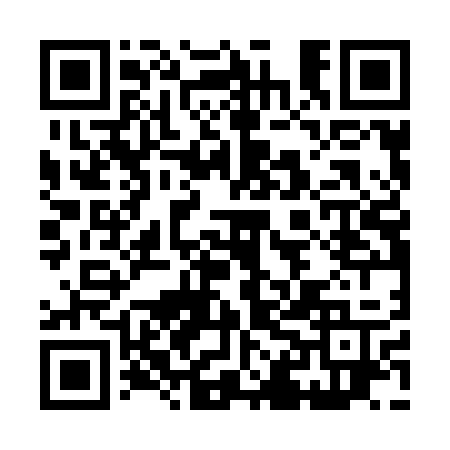 Prayer times for Cernov, Czech RepublicMon 1 Apr 2024 - Tue 30 Apr 2024High Latitude Method: Angle Based RulePrayer Calculation Method: Muslim World LeagueAsar Calculation Method: HanafiPrayer times provided by https://www.salahtimes.comDateDayFajrSunriseDhuhrAsrMaghribIsha1Mon4:436:351:025:307:319:162Tue4:406:331:025:327:329:183Wed4:386:311:025:337:349:204Thu4:356:291:025:347:359:225Fri4:336:271:015:357:379:246Sat4:306:251:015:367:389:267Sun4:276:231:015:377:409:288Mon4:256:211:005:387:419:309Tue4:226:191:005:397:439:3210Wed4:196:161:005:407:449:3411Thu4:176:141:005:417:469:3612Fri4:146:1212:595:427:479:3813Sat4:116:1012:595:437:499:4114Sun4:086:0812:595:447:509:4315Mon4:066:0612:595:457:529:4516Tue4:036:0412:585:467:539:4717Wed4:006:0212:585:477:559:4918Thu3:576:0012:585:487:569:5219Fri3:555:5812:585:497:589:5420Sat3:525:5612:585:508:009:5621Sun3:495:5512:575:518:019:5822Mon3:465:5312:575:528:0310:0123Tue3:435:5112:575:538:0410:0324Wed3:405:4912:575:548:0610:0625Thu3:385:4712:575:558:0710:0826Fri3:355:4512:565:568:0910:1027Sat3:325:4312:565:578:1010:1328Sun3:295:4212:565:588:1210:1529Mon3:265:4012:565:598:1310:1830Tue3:235:3812:566:008:1510:20